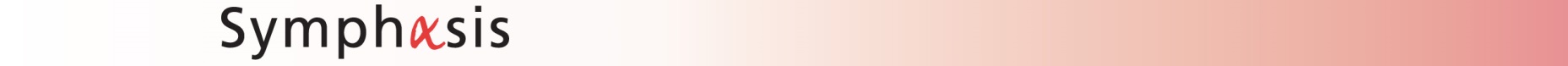 Demande de soutien à la Fondation SymphasisVeuillez télécharger le formulaire de soutien de notre site Internet et le compléter. (www.symphasis.ch, rubrique «Remise d’un projet: Guide du demandeur».)Si certaines questions ne sont pas applicables à votre projet, veuillez l’indiquer en quelques mots ou répondre d'une manière adaptée au projet.Vous pouvez saisir les réponses directement dans les champs prévus à cet effet, c’est-à-dire entre les crochets [ ]. Les réponses doivent être le plus concises et précises possibles.Si votre demande de soutien se rapporte à un projet mené hors de la Suisse, veuillez également répondre aux questions 3.1 à 3.3. La liste des pièces que vous devez joindre à la demande de soutien est fournie à l’adresse www.symphasis.ch (rubrique «Remise d’un projet: Guide du demandeur»).Veuillez renvoyer la demande de soutien dûment remplie ainsi que les pièces jointes à:par e-mail:	info@symphasis.chpar courrier:	Fondation d'utilité publique Symphasis
Uetlibergstrasse 231
CH-8070 ZurichDemande de soutien à la Fondation Symphasis1	Description détaillée du projet2	Budget du projetVeuillez remettre un budget comprenant l’ensemble des sous-catégories de frais:Coûts d’investissement détaillésCharges d’exploitation détailléesFrais de personnel détaillés Frais de suivi du projet détaillésAutres fraisFrais générauxRessources fournies par le promoteur local du projet (p. ex. terrain, travail, matériaux)Si un Logical Framework Matrix (Logframe) est remis, il faut veiller à ce que le budget s'y réfère de manière appropriée. 3	Questions complémentaires pour les projets réalisés hors de la SuisseContact:Fondation d'utilité publique Symphasis
Uetlibergstrasse 231
CH-8070 ZurichInternet:	www.symphasis.ch
E-mail:	info@symphasis.ch
Tél.:	+41 44 332 14 45RequérantRequérantRequérantRequérantRequérantRequérantRequérantRequérantRequérantNom de l'organisationAdresseForme juridiqueAnnée de fondationAnnée de fondationSiègeSite InternetBut de l'organisationExonérée d'impôtOuiNonInterlocuteurNomNomNomNomNomInterlocuteurFonctionFonctionFonctionFonctionFonctionInterlocuteurTéléphoneTéléphoneTéléphoneTéléphoneTéléphoneInterlocuteurE-mailE-mailE-mailE-mailE-mailProjetProjetProjetProjetProjetProjetProjetProjetProjetIntitulé du projetPays Bénéficiaires
(indiquer aussi le nombre de personnes)Lancement du projetFin du projetFin du projetPartenaires 
du projetBrève présentation
(contexte du projet, objectifs, etc)Financement
(en CHF, EUR 
ou USD)Montant souhaitéMontant souhaitéMontant souhaitéMontant souhaitéMontant souhaitéMontant souhaitéFinancement
(en CHF, EUR 
ou USD)Contribution requérantContribution requérantContribution requérantContribution requérantContribution requérantContribution requérantFinancement
(en CHF, EUR 
ou USD)Contribution pouvoirs publicsContribution pouvoirs publicsContribution pouvoirs publicsContribution pouvoirs publicsContribution pouvoirs publicsContribution pouvoirs publicsFinancement
(en CHF, EUR 
ou USD)Autres contributionsAutres contributionsAutres contributionsAutres contributionsAutres contributionsAutres contributionsFinancement
(en CHF, EUR 
ou USD)Coûts totauxCoûts totauxCoûts totauxCoûts totauxCoûts totauxCoûts totauxDate de la demande1.1	Analyse de la situationQuelle est la raison d’être du projet? Description de la situation actuelle et des raisons pour lesquelles le projet semble nécessaire (p. ex. contexte social, situation d’hygiène/médicale, alimentation, conditions climatiques, etc.). Veuillez indiquer si possible les sources des éventuelles données quantitatives et qualitatives.1.2	ObjectifsQuels changements sont visés (résultats, impact)? Les objectifs doivent être concrets, réalistes, agendés et mesurables. Veuillez fournir les dates auxquelles les différents objectifs doivent être atteints.1.3	Mesures de réalisation des objectifsDe quelle manière les objectifs indiqués au chiffre 1.2 doivent-ils être atteints?1.4	Groupe cible et nombre de bénéficiairesQuel est le groupe cible?Description du groupe cible, nombre maximal/minimal de bénéficiaires directs. D’autres groupes de personnes bénéficient-ils aussi indirectement du projet? Si oui, lesquels et dans quelle mesure?1.5	Participation des bénéficiaires directsLes bénéficiaires souhaitent-ils un tel projet?Les bénéficiaires participent-ils au projet? Si oui, dans quelle mesure et à quelle phase?1.6	Durabilité et/ou innovationDans quelle mesure le projet est-il innovant et/ou durable (d’un point de vue écologique, social ou économique)?1.7	Contrôle du projetComment la réalisation des objectifs indiqués au chiffre 1.2 est-elle vérifiée ou mesurée et comment la détection précoce d’éventuels problèmes au niveau de la mise en œuvre du projet est-elle garantie?1.8	EvaluationUne évaluation du projet est-elle été prévue? Si oui, quand et par qui doit-elle être effectuée?1.9	RisquesExiste-t-il des risques à prendre en compte qui, s’ils survenaient, auraient une incidence négative sur le projet (risques politiques, sociaux, éthiques, financiers, climatiques, médicaux, corruption, etc.)?1.10	Mesures visant à réduire les risquesQuelles mesures sont prises pour limiter les risques mentionnés au chiffre 1.9?1.11	Stratégie de retraitExiste-t-il une stratégie de retrait concernant le projet à soutenir? Si oui, à quel moment le projet devra-t-il se passer de soutien / être autoporteur? (Eventuellement, étapes du retrait, etc.)?2.1	Autres bailleurs de fondsBénéficiez-vous ou attendez-vous de l’aide de la part d’autres bailleurs de fonds pour ce projet? Si oui, veuillez indiquer leur nom et le montant alloué. Veuillez nous informer sans tarder d’éventuels changements.2.2	Coûts ultérieurs?Existe-t-il des coûts ultérieurs, p. ex. charges d’exploitation, frais de personnel après la clôture du projet? Si oui, comment sont-ils couverts?3.1	Cohérence du projetLe projet est-il en adéquation avec la stratégie poursuivie par le gouvernement dans le pays/la région concernés?3.2	Projets d’infrastructures (notamment construction de bâtiments)Informations sur les rapports de propriété concernant le terrain qui doit être construit.Informations sur les rapports de propriété concernant les infrastructures à construire.Présentation des autorisations requises des autorités compétentes. Plans détaillés.Indication, le cas échéant, des motifs pour lesquels plusieurs offres n’ont pas été demandées.Mesures visant à réduire au minimum le risque d’augmentation des prix des matériaux de construction pendant la durée de construction. Confirmation que les prix des matériaux et les standards de réalisation des travaux correspondent aux conditions locales du marché et aux exigences en matière de qualité. Eventuellement photos de l’état actuel des infrastructures à améliorer3.3	Promoteur local du projetQui est le promoteur local du projet (nom, forme juridique, but, utilité publique, budget, capacité financière et compétences techniques, nombre de collaborateurs, etc.)?Dispose-t-on de rapports de performance ou d’autres références concernant le promoteur local du projet?Ce promoteur a-t-il déjà réalisé des projets similaires?Quelles conventions existe-t-il entre le requérant et le promoteur local à propos du projet et sous quelle forme se présentent-elles?Comment le requérant estime-t-il les résultats obtenus jusqu’ici avec le promoteur local et quelle expérience a-t-il d’une collaboration avec lui?